Raspored sati u školskoj godini 2023./24.   4.a razredOSNOVNA ŠKOLA AUGUSTA HARAMBAŠIĆAZAGREB, HARAMBAŠIĆEVA 18satponedjeljakutoraksrijedačetvrtakpetakujutro ( B smjena)1.8:00 - 8:45HRVATSKIMATEMATIKAHRVATSKIDOPUNSKAHRVATSKIujutro ( B smjena)2.8:50 - 9:35MATEMATIKATZK DMATEMATIKAHRVATSKILIKOVNIujutro ( B smjena)3.9:45 - 10:30PIDHRVATSKIPIDMATEMATIKAPID ujutro ( B smjena)4.10:40 -11:25ENGLESKISAT RAZREDNIKAENGLESKIGLAZBENI (5)NJEMAČKI (14)ujutro ( B smjena)5.11:30 - 12:15DODATNATALIJANSKI/INA POKRETVJERONAUKTZK DNJEMAČKI (14)ujutro ( B smjena)6.12:20 - 13:05TALIJANSKIVJERONAUKINFORMATIKA (2)7.13:10 - 13:55DOD INFINFORMATIKA (2)Popodne (A smjena)7.11:30- 12:15TALIJANSKITALIJANSKIPopodne (A smjena)8.12:20 - 13:05HRVATSKIMATEMATIKAPopodne (A smjena)0.13:10 - 13:55ENGLESKIHRVATSKIDOD INFENGLESKIVJERONAUK/INA POKRETPopodne (A smjena)1.14:00 - 14:45MATEMATIKATZK DINFORMATIKA (2)GLAZBENI (5)VJERONAUKPopodne (A smjena)2.14:50 -15:35PIDNJEMAČKI (14)INFORMATIKA (2)HRVATSKIHRVATSKIPopodne (A smjena)3.15:50 -16:35DODATNANJEMAČKI (14)HRVATSKIMATEMATIKAPIDPopodne (A smjena)4.16:40 - 17:25MATEMATIKADOPUNSKALIKOVNIPopodne (A smjena)5.17:30- 18:15PIDSAT RAZREDNIKAPopodne (A smjena)6.18:20- 19:05TZK D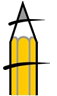 